Министерство науки и высшего образования Российской Федерации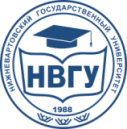 Федеральное государственное бюджетное образовательное учреждение высшего образования«Нижневартовский государственный университет»Юридический адрес: ул. Ленина, 56, г. Нижневартовск,Ханты-Мансийский автономный округ–Югра,Тюменская область, Россия, 628602Почтовый адрес: ул. Ленина, 56, г. Нижневартовск,Ханты-Мансийский автономный округ–Югра, Россия, 628605тел. (3466) 44-39-50, факс (3466) 45-18-05Е-mail: nvsu@nvsu.ruОКПО 31421600, ОГРН 1028600965997ИНН/КПП 8603039002/860301001______________ № ______________На № ____________ от ___________